                           Sabato 18 Novembre 2017*/**/***/****/***** ricognizione unicaIl comitato organizzatore NON RISPONDE di eventuali furti e/o danni subiti nei parcheggi o nelle scuderie.! PARCHEGGI E SCUDERIE NON CUSTODITI !                           Domenica 19 Novembre 2017*/**/***/****/***** ricognizione unicaIl comitato organizzatore NON RISPONDE di eventuali furti e/o danni subiti nei parcheggi o nelle scuderie. ! PARCHEGGI E SCUDERIE NON CUSTODITI !MAGGIOREInizio ore   9.00C 135 mista *Circa ore   9.30C 130 mista *Circa ore 10.20C 125 tempo **Circa ore 10.30C 120 tempo **Circa ore 11.10C 115 tempo **Circa ore 13.00LP 40 ***Circa ore 13.15LP 50 ***Circa ore 13.40L 60 ***Circa ore 14.40L 70 ****Circa ore 15.10LB 80 ****Circa ore 16.20B 90 ****Circa ore 17.40B 100  a fasi c. *****Circa ore 18.30 B 110 a fasi c. *****MAGGIOREInizio ore   8.00LP 40 *Circa ore   8.10LP 50 *Circa ore   8.20L 60 *Circa ore   9.20L 70 **Circa ore 10.00LB 80 **Circa ore 11.10B 90 **Circa ore 12.20B 100  tempo ***Circa ore 14.10B 110 tempo ***Circa ore 15.30C 115 a fasi c. ****Circa ore 16.25C 120 a fasi c. ****Circa ore 17.00C 125 a fasi c. ****Circa ore 17.40C 130 tempo *****Circa ore 18.00 C 135 tempo *****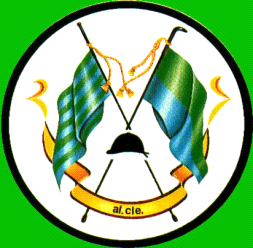 